Feststellung des wirtschaftlich Berechtigten (A)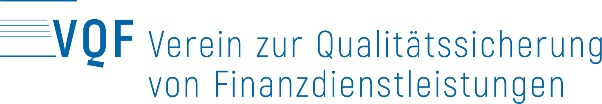 VQF Mitglied Nr.GwG-File Nr.Vertragspartner:Vertragspartner:Der Vertragspartner erklärt hiermit, dass die nachfolgend aufgeführte(n) Person(en) an den in die Geschäftsbeziehung eingebrachten Vermögenswerten wirtschaftlich berechtigt ist/sind. Ist der Vertragspartner selber allein an diesen Vermögenswerten wirtschaftlich berechtigt, so sind nachstehend seine Personalien festzuhalten:Der Vertragspartner erklärt hiermit, dass die nachfolgend aufgeführte(n) Person(en) an den in die Geschäftsbeziehung eingebrachten Vermögenswerten wirtschaftlich berechtigt ist/sind. Ist der Vertragspartner selber allein an diesen Vermögenswerten wirtschaftlich berechtigt, so sind nachstehend seine Personalien festzuhalten:Name(n):Vorname(n):Geburtsdatum/-daten:Nationalität:Effektive Wohnsitzadresse:Der Vertragspartner verpflichtet sich, Änderungen jeweils unaufgefordert mitzuteilen.Der Vertragspartner verpflichtet sich, Änderungen jeweils unaufgefordert mitzuteilen.Datum:Unterschrift(en):Die vorsätzliche Angabe falscher Informationen in diesem Formular ist eine strafbare Handlung (Urkundenfälschung gemäss Artikel 251 des Schweizerischen Strafgesetzbuchs).Die vorsätzliche Angabe falscher Informationen in diesem Formular ist eine strafbare Handlung (Urkundenfälschung gemäss Artikel 251 des Schweizerischen Strafgesetzbuchs).Die vorsätzliche Angabe falscher Informationen in diesem Formular ist eine strafbare Handlung (Urkundenfälschung gemäss Artikel 251 des Schweizerischen Strafgesetzbuchs).